MIT DER DEFY EXTREME DOUBLE TOURBILLON ERREICHTDIE HAUTE HORLOGERIE EINEN NEUEN GIPFELZENITH festigt ein weiteres Mal seine Position als Meister der Chronographen und lanciert sein bisher fortschrittlichstes und kompliziertestes Chronographenwerk, das mit zwei unabhängigen Tourbillon-Mechanismen ausgestattet ist - die DEFY Extreme Double Tourbillon.. Dieses außergewöhnliche 1/100-Sekunden-Hochfrequenz-Chronographenwerk dient erstmals  zwei in Serie gefertigten Referenzen, die die Kernkollektion DEFY Extreme ergänzen.In der Vorstellung der Schweizer Uhrenmanufaktur stellt die DEFY Extreme Double Tourbillon den Gipfel der innovativen Haute Horlogerie dar. Sie ist nicht um der Komplikation willen kompliziert, sondern eine echte Weiterentwicklung von hochpräzisen Chronographen, die auf über 50 Jahren Innovation und verbesserten Versionen des ersten automatischen Hochfrequenzkalibers El Primero aufbauen. Die Struktur des Uhrwerks gleicht keinem anderen Chronographenwerk: Es ist mit zwei unabhängigen Tourbillons ausgestattet, die sich jeweils in 60 Sekunden (Zeitnahme) und in 5 Sekunden (Chronograph) um die eigene Achse drehen. Letzteres gehört zu den schnellsten Tourbillons, die je hergestellt wurden, und ist der einzige 1/100-Sekunden-Chronograph, der mit der eindrucksvollen Geschwindigkeit von 360.000 VpH schlägt.Das kantige und robuste Gehäuse der DEFY Extreme Double Tourbillon bietet den perfekten Schutz für ein solch komplexes Uhrwerk, misst 45 mm im Durchmesser und ist in zwei Ausführungen erhältlich. Die erste Uhr  inklusive ihrem Armband wurde vollständig aus Titan mit wechselnden satinierten, polierten und matten Oberflächen gefertigt, während die zweite aus Carbonfaser besteht und mit einer sandgestrahlten Lünette aus mattem Roségold sowie einem Drückerschutz an dem schwarzen, strukturierten Kautschukarmband versehen ist. Das offene Zifferblatt mit den applizierten Chronographenzählern und den getönten, transparenten Elementen aus Saphirglas gibt den Blick auf das bahnbrechende Uhrwerk und seine beiden Tourbillon-Mechanismen mit sternförmigen Käfigen frei.Doch nicht nur die außergewöhnliche Leistung und die hochmoderne Architektur des Uhrwerks machen es zu einem echten Hingucker. Die Veredelung des Uhrwerks ist ein Markenzeichen der jüngsten Haute Horlogerie-Kreationen von ZENITH und zeichnet sich durch ein modernes und kontrastreiches Design aus, das den futuristischen Charakter des Kalibers unterstreicht. Zunächst wurden die offenen und satinierten Brücken des Uhrwerks mit einer schwarzen PVD-Beschichtung überzogen. Anschließend wurden die Kanten dieser Brücken in roségoldener Farbe hervorgehoben, wodurch die geometrischen Formen der Brücken in Abkehr von den traditionellen Veredelungstechniken der Uhrmacherkunst sichtbar werden.Die DEFY Extreme Double Tourbillon wird in den Zenith Boutiquen und online sowie bei offiziellen Händlern weltweit erhältlich sein.ZENITH: TIME TO REACH YOUR STAR.Die Mission von ZENITH besteht darin, Menschen dazu zu inspirieren, ihre Träume zu leben und wahr werden zu lassen – allen Widrigkeiten zum Trotz. Nach der Gründung der Marke im Jahr 1865 wurde ZENITH zur ersten vertikal integrierten Schweizer Uhrenmanufaktur. Die Uhren der Marke haben außergewöhnliche Persönlichkeiten begleitet, die große Träume hatten und nach dem Unmöglichen strebten – von Louis Blériots historischem Flug über den Ärmelkanal bis hin zu Felix Baumgartners Rekordsprung im freien Fall aus der Stratosphäre. Außerdem stellt Zenith visionäre, bahnbrechende Frauen mit ihren Leistungen ins Rampenlicht. In diesem Sinne wurde die Plattform DREAMHERS ins Leben gerufen, wo Frauen ihre Erfahrungen austauschen und sich gegenseitig dazu inspirieren können, ihre Träume zu verwirklichen.Unter dem Leitstern der Innovation stattet Zenith alle Uhren der Marke exklusiv mit im eigenen Haus entwickelten und gefertigten Uhrwerken aus. Seit der Kreation des weltweit ersten automatischen Chronographenwerks, des Kalibers El Primero im Jahr 1969, beherrscht ZENITH die Hochfrequenz-Präzision und bietet Zeitmessung in Sekundenbruchteilen an: auf die Zehntelsekunde genau mit der neuen Chronomaster Serie und sogar auf die Hundertstelsekunde genau mit der DEFY Kollektion. Da Innovation gleichbedeutend mit Verantwortung ist, unterstützt die ZENITH HORIZ-ON-Initiative das Engagement der Marke für Inklusion, Vielfalt, Nachhaltigkeit und das Wohlbefinden der Mitarbeitenden. Seit 1865 prägt ZENITH die Zukunft der Schweizer Uhrenherstellung – als Begleiter aller, die es wagen, sich selbst herauszufordern und nach neuen Höhen zu streben. Die Zeit nach Ihrem Stern zu greifen, ist gekommen.DIE HAUTE HORLOGERIE EINEN NEUEN GIPFELReferenz: 12.9100.9020/78.I200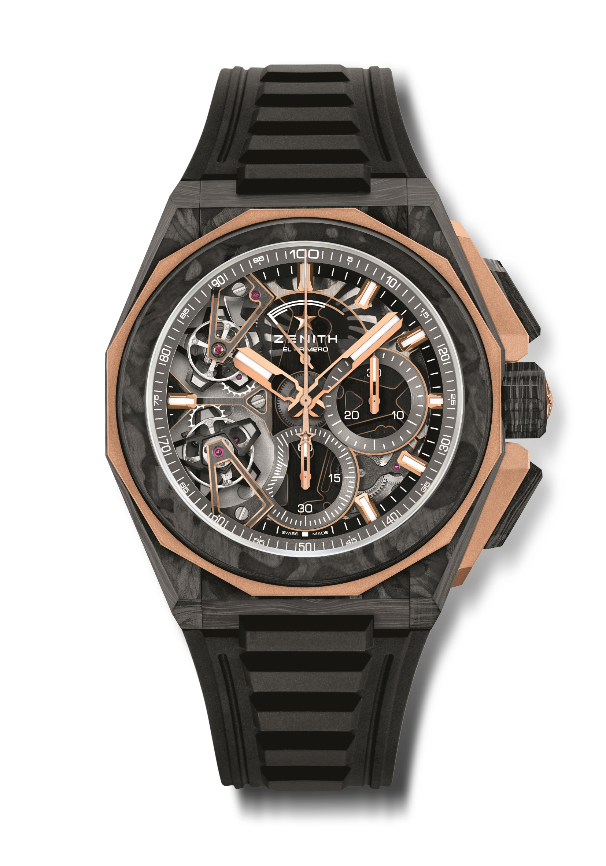 Zentrale Merkmale: Messung der 1/100-Sekunde mit einem Doppeltourbillon. Chronographenwerk. 1 Tourbillonhemmung für die Uhr (36.000 VpH – 5 Hz), 1 Tourbillonhemmung für den Chronographen (360.000 VpH – 50 Hz). Exklusives, dynamisches Erkennungszeichen: Chronographenzeiger mit einer Umdrehung pro Sekunde. Zertifizierter Chronometer. 2 Armbänder inbegriffen: 2 Velcro-Armbänder (Carbon-Effekt & Cordura-Effekt)Uhrwerk: El Primero 9020Gangreserve: min. 50 Stunden für die Uhr / 50 Minuten für den ChronographenFunktionen: Zentrale Stunden und Minuten. Doppeltourbillon. 1 Hemmung für die Uhr (36.000 VpH / 5 Hz – der Käfig vollführt eine volle Umdrehung in 60 Sekunden). 1 Hemmung für den Chronographen (360.000 VpH / 50 Hz – der Käfig vollführt eine volle Umdrehung in 5 Sekunden). 1/100-Chronograph:  – Zentraler Chronographenzeiger, der eine Umdrehung pro Sekunde vollzieht– 30-Minuten-Zähler bei 3 Uhr– 60-Sekunden-Zähler bei 6 Uhr– Chronographen-Gangreserveanzeige bei 12 UhrFinish: Besondere Schwungmasse mit satinierten VeredelungenPreis: 79000 CHFMaterial: Schwarzes Carbon & 18 Karat RoségoldWasserdichtigkeit: 20 atm Zifferblatt: SkelettiertGehäuse: 45 mmStundenindizes: Vergoldet, facettiert und mit SuperLuminova SLN C1 beschichtet [Stundenindizes]Zeiger: Vergoldet, facettiert und mit SuperLuminova SLN C1 beschichtet [Zeiger]Armband & Schließe: Schwarzes Kautschukarmband mit Faltschließe aus mikrogestrahltem TitanDEFY EXTREME DOUBLE TOURBILLONReferenz: 95.9100.9020/78.I001Zentrale Merkmale: Messung der 1/100-Sekunde mit einem Doppeltourbillon. Chronographenwerk. 1 Tourbillonhemmung für die Uhr (36.000 VpH – 5 Hz), 1 Tourbillonhemmung für den Chronographen (360.000 VpH – 50 Hz). Exklusives, dynamisches Erkennungszeichen: Chronographenzeiger mit einer Umdrehung pro Sekunde. Zertifizierter Chronometer. 2 Armbänder inklusive: 1 Kautschukarmband mit Faltschließe & 1 Velcro-Armband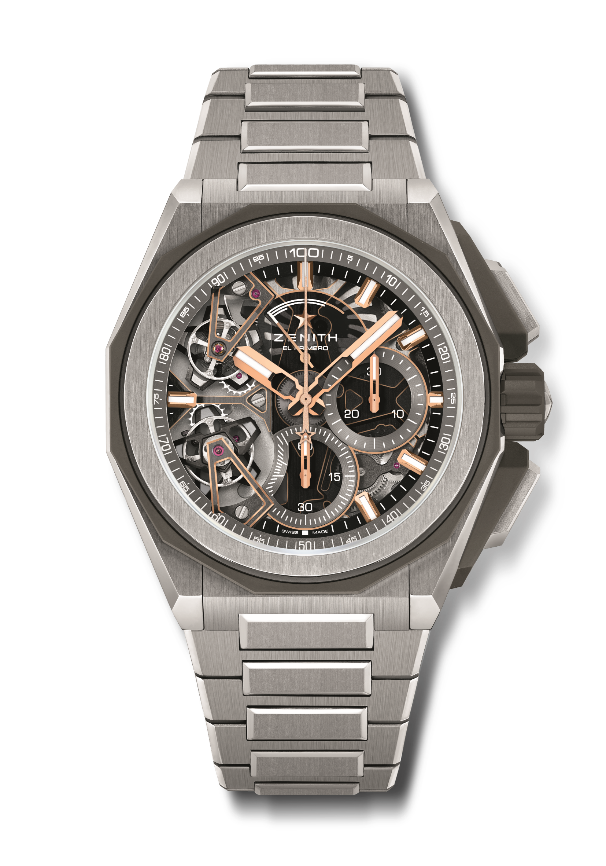 Uhrwerk: El Primero 9020Gangreserve: min. 50 Stunden für die Uhr / 50 Minuten für den ChronographenFunktionen: Zentrale Stunden und Minuten. Doppeltourbillon. 1 Hemmung für die Uhr (36.000 VpH / 5 Hz – der Käfig vollführt eine volle Umdrehung in 60 Sekunden). 1 Hemmung für den Chronographen (360.000 VpH / 50 Hz – der Käfig vollführt eine volle Umdrehung in 5 Sekunden). 1/100-Chronograph:  – Zentraler Chronographenzeiger, der eine Umdrehung pro Sekunde vollzieht– 30-Minuten-Zähler bei 3 Uhr– 60-Sekunden-Zähler bei 6 Uhr– Chronographen-Gangreserveanzeige bei 12 UhrFinish: Besondere Schwungmasse mit satinierten VeredelungenPreis: 69000 CHFMaterial: Gebürstetes TitanWasserdichtigkeit: 20 atm Zifferblatt: SkelettiertGehäuse: 45 mmStundenindizes: Vergoldet, facettiert und mit SuperLuminova SLN C1 beschichtet [Stundenindizes]Zeiger: Vergoldet, facettiert und mit SuperLuminova SLN C1 beschichtet [Zeiger]Armband & Schließe: Titanarmband mit Faltschließe aus Titan